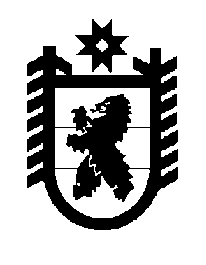 Российская Федерация Республика Карелия    ПРАВИТЕЛЬСТВО РЕСПУБЛИКИ КАРЕЛИЯПОСТАНОВЛЕНИЕот  11 января 2016 года № 1-Пг. Петрозаводск Вопросы органов исполнительной власти                                          Республики Карелия В целях реализации положений Закона Республики Карелия 
от 28 декабря 2015 года  № 1972-ЗРК «О прекращении осуществления органами местного самоуправления отдельных государственных полномочий Республики Карелия и о внесении изменений в Закон Республики Карелия «О некоторых вопросах реализации Федерального закона 
«О государственном регулировании производства и оборота этилового спирта, алкогольной и спиртосодержащей продукции и об ограничении потребления (распития) алкогольной продукции» на территории Республики Карелия» Правительство Республики Карелия п о с т а н о в л я е т:Наделить Государственный контрольный комитет Республики Карелия полномочиями по:осуществлению выдачи лицензий на розничную продажу алкогольной продукции (за исключением лицензий на розничную продажу вина, игристого вина (шампанского), осуществляемую сельскохозяйственными товаропроизводителями) (далее – лицензии), их переоформления, регистрации выданных лицензий, лицензий, действие которых приостановлено, и аннулированных лицензий;принятию решения о приостановлении, возобновлении, досрочном прекращении действия лицензий, обращению в суд с заявлением об  аннулировании лицензии;осуществлению лицензионного контроля за розничной продажей алкогольной продукции;представлению в федеральный орган исполнительной власти, осуществляющий лицензирование розничной продажи вина, игристого вина (шампанского), осуществляемой крестьянскими (фермерскими) хозяйствами, индивидуальными предпринимателями, признаваемыми сельско-хозяйственными товаропроизводителями, сведений, предусмотренных абзацем вторым пункта 4 и абзацем четвертым пункта 5 статьи 16 Федерального закона «О государственном регулировании производства и оборота этилового спирта, алкогольной и спиртосодержащей продукции и об ограничении потребления (распития) алкогольной продукции»;формированию открытых и общедоступных информационных ресурсов, содержащих сведения о государственной регистрации выданных лицензий, лицензий, действие которых приостановлено, и аннулированных лицензий на территории Республики Карелия, а также нормативные правовые акты, устанавливающие порядок лицензирования розничной продажи алкогольной продукции и обязательные требования к указанному виду деятельности;осуществлению иных полномочий в области производства и оборота этилового спирта, алкогольной и спиртосодержащей продукции, установленных федеральным законодательством и законодательством Республики Карелия.           Глава Республики  Карелия                       			      	        А.П. Худилайнен